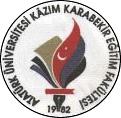 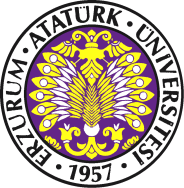 	                                           HAYIR	                                                       EVET